Урок мужества, посвящённый общественно-государственной Инициативе «Горячее сердце»15 февраля 2018 года в школе был проведён Урок мужества, посвящённый общественно-государственной Инициативе «Горячее сердце».Цели урока:-формирование у обучающихся готовности к общественно полезной деятельности на основе добровольчества, через осознание важности поступков, отражающих нравственную силу человека при преодолении страха, равнодушия, душевной «лени» на примерах отважного  высоко оценённого  обществом  поведения их сверстников.-формирование у обучающихся готовности стойко преодолевать сложные семейные ситуации, ограничения в здоровье, не опускать руки даже в самых сложных ситуациях на примере Лауреатов Инициативы. Урок начался с гимна Инициативы «Горячее сердце», был представлена эмблема. На уроке была представлена информация об истории Инициативы «Горячее сердце». Ребята познакомились с историями своих сверстников, которые проявили себя в трудных ситуациях как настоящие герои. Как герои вели себя и дети, попавшие в трудные жизненные ситуации, имеющие ограничения в здоровье. Были представлены видеоматериалы о Данииле Месткомском, Елизавете Радченко, Абдуллиной Алине и других.Так же было сообщение о волонтёрском движении России. Дети узнали, кто такие волонтёры, чем занимаются.  Примером волонтёртсва может служить история Евгении Суздальцевой.В конце урока проведен творческий конкурс рисунков «Повседневное мужество».Эмблема Инициативы «Горячее сердце»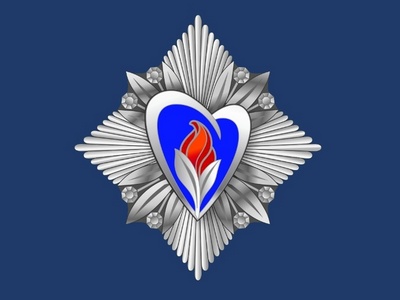 